藥物釋入環境 打亂生態系統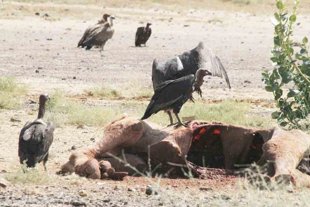 印度禿鷹因吃下沾有消炎藥的動物屍體，一度遭滅絕。( photo by Six intheworld on Flickr – used under Creative Commons license)【台灣醒報記者張芮瑜綜合報導】野生動物數量急遽減少，竟與人類藥物流入自然界密切相關！世界自然基金會(WWF)的報告顯示，近40年內，野生動物數量減少已超過一半；英國科學家最新研究發現，人類藥物透過廢水流入環境，可能是威脅全球野生動物的潛在因子。WWF根據倫敦動物學會對超過3000種物種進行研究後發表的《地球生命力報告》研究顯示，自1970年起，全球野生動物的數目減少超過一半，野生動物的數目平均下跌52%，其中淡水動物境況更嚴峻，跌幅達到76%。    《衛報》說，科學家警告，全球藥物使用量近年明顯上升，但藥物其中低濃度的生物活性(biologically active)，對自然界的危害卻鮮為人知，例如抗憂鬱症藥物會減少八哥數量，避孕藥物則使湖泊中的魚群數明顯下降。    英國約克大學的湯姆貝恩表示，常見的抗憂鬱藥物氟西汀(fluoxetine，俗稱「百憂解」)出現在環境中，會導致八哥的食物減少。加拿大新不倫瑞克大學也研究出，避孕藥使用的人工合成激素，殲滅了安大略省實驗用湖泊的魚群，也嚴重打亂了整個湖泊生態系統。負責編撰英國皇家學會《自然科學會報B：生物學》的約克大學編輯凱薩琳‧阿諾德表示，全球成千上萬種藥物的使用，對野生動物和自然生態系統造成潛在威脅，「雖然藥物使用的好處與必要性，但科學家也需要對藥物風險作出更妥當的評估。」    過去也有藥物汙染危害動物的嚴重案例，避孕藥中的人工合成激素，曾使公魚「轉性」為母性，而印度的禿鷹也幾乎滅絕，因為牠們食用的牲畜屍體上有消炎藥。由於這些藥品並不像農藥，專門製作用來殺死有害生物，因此它對野生動物的危害就更加難以察覺。凱薩琳表示，還有許多尚無法完整解釋的原因，導致野生物種數量下滑，「因此我們該去研究這些新浮現的挑戰，像是藥物汙染等。」瑞典哥德堡大學的喬金‧拉爾森教授表示，藥物可以透過藥品工廠汙水或民生廢水汙染環境，「廢水中的藥物濃度，甚至超過服藥的人的血液中藥物濃度。」